Chuck Close Portrait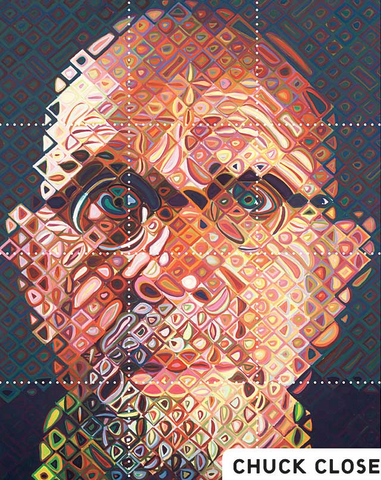 Create a portrait using the same grid method technique of Chuck Close.  You will decide on orientation, shapes, colors, and technique.Finished Project Requirements:Use an up close portrait as the basis for your design.Final image needs to be US Paper size (8 ½ X 11).Image > Image SizeGrid needs to be at least ½ inch in diameter.View > Show > GridPhotoshop > Preferences > Guides, Grid, & Slices.Demonstrates creativity and experimentation.Two files need to be submitted to the Drop Box.  PSD & JPEGTool & Techniques:Square Brush (Brush Tool)Grid Selections (Fill)Image > AdjustmentsMixer BrushFill Layer (Eraser Tool)Blur & SmudgeOpacityDuplicate (Move Tool)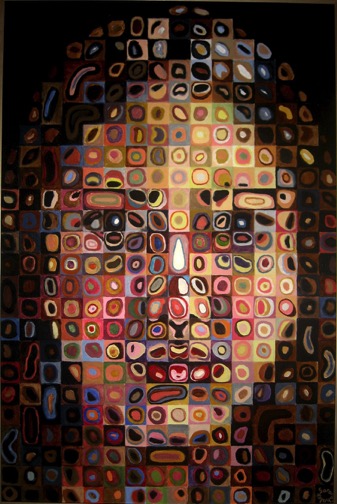 Student Sample